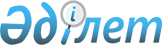 Қазақстан Республикасы Үкіметінің 2009 жылғы 30 желтоқсандағы № 2311 қаулысына өзгерістер мен толықтырулар енгізу туралыҚазақстан Республикасы Үкіметінің 2010 жылғы 27 желтоқсандағы № 1421 Қаулысы

      Қазақстан Республикасының Үкіметі ҚАУЛЫ ЕТЕДІ:



      1. «Қазақстан Республикасы Статистика агенттігінің 2010 - 2014 жылдарға арналған стратегиялық жоспары туралы» Қазақстан Республикасы Үкіметінің 2009 жылғы 30 желтоқсандағы № 2311 қаулысына (Қазақстан Республикасының ПҮАЖ-ы, 2010 ж., № 4, 58-құжат) мынадай өзгерістер мен толықтырулар енгізілсін:



      көрсетілген қаулымен бекітілген Қазақстан Республикасы Статистика агенттігінің 2010-2014 жылдарға арналған стратегиялық жоспарында:



      «Бюджеттік бағдарламалар» деген 8-бөлімде:



      004 «Мемлекеттік статистика саласындағы қолданбалы ғылыми зерттеулер» деген бюджеттік бағдарламада:

      «Бағдарламаны іске асыруға арналған шығыстар» деген жолдың «2010» деген бағанында «18 792» деген сандар «15 914» деген сандармен ауыстырылсын;



      006 «Ұлттық санақ өткізу» деген бюджеттік бағдарламада:

      «Бағдарламаны іске асыруға арналған шығыстар» деген жолдың «2010» деген бағанында «21 045» деген сандар «15 386» деген сандармен ауыстырылсын;



      007 «Қазақстан Республикасы Статистика агенттігінің ғимараттарын, үй-жайлары мен құрылыстарын күрделі жөндеу» деген бюджеттік бағдарламада:

      «Бағдарламаны іске асыруға арналған шығыстар» деген жолдың «2010» деген бағанында «43 483» деген сандар «43 181» деген сандармен ауыстырылсын;



      009 «Статистикалық деректерді тарату жөніндегі қызметтер» деген бюджеттік бағдарламада:

      «Бағдарламаны іске асыруға арналған шығыстар» деген жолдың «2010» деген бағанында «118 033» деген сандар «92 872» деген сандармен ауыстырылсын;



      осы қаулыға қосымшаға сәйкес 011 «е-Статистика» интеграцияланған ақпарат жүйесін құру және дамыту» деген бюджеттік бағдарламамен толықтырылсын;

      «Стратегиялық бағыттар, мақсаттар мен бюджеттік бағдарламалар бойынша шығыстардың бөлінуінде»:



      «2010» деген бағанда:

      «1-стратегиялық бағыт. Статистикалық әдіснаманы және статистикалық құралды жетілдіру» және «1.1-мақсат. Статистикалық әдіснаманы жетілдіру» деген жолдарда «5 735 279» деген сандар «5 706 938» деген сандармен ауыстырылсын;



      «1.1.1-міндет. Талдамалық зерттеулерді өткізу» және «004 Мемлекеттік статистика саласындағы қолданбалы ғылыми зерттеулер» бағдарламасы» деген жолдарда «18 792» деген сандар «15 914» деген сандармен ауыстырылсын;



      «1.1.3-міндет. Статистика салаларының әдіснамасын жетілдіру» деген жолда «5 716 487» деген сандар «5 691 024» деген сандармен ауыстырылсын;



      007 «Қазақстан Республикасы Статистика агенттігінің ғимараттарын, үй-жайлары мен құрылыстарын күрделі жөндеу» бағдарламасы» деген жолда «43 483» деген сандар «43 181» деген сандармен ауыстырылсын;



      «009 Статистикалық деректерді тарату жөніндегі қызмет көрсетулер бағдарламасы» деген жолда «118 033» деген сандар «92 872» деген сандармен ауыстырылсын;



      «3-стратегиялық бағыт. Статистикалық ақпаратты пайдаланушылармен жұмысты жетілдіру» және «3.1-мақсат. Мемлекеттік статистика деректеріне сенімді арттыру» деген жолдарда «21 045» деген сандар «49 386» деген сандармен ауыстырылсын;



      «3.1.1-міндет. Интернет-ресурс арқылы статистикалық ақпаратты таратуды кеңейту» деген жол «34 000» деген сандармен толықтырылсын;



      «3.1.1-міндет. Интернет-ресурс арқылы статистикалық ақпаратты таратуды кеңейту» деген жолдан кейін:



      мынадай мазмұндағы жолмен толықтырылсын:«»;

      «3.1.3-міндет. Халықтың ұлттық санағын өткізу және қорытындыларын тарату» және 006 «Ұлттық санағын өткізу» бағдарламасы» деген жолдарда «21 045» деген сандар «15 386» деген сандармен ауыстырылсын;



      «Бюджеттік шығыстар жиынтығында»:

      «2010» деген бағанда:



      004 «Мемлекеттік статистика саласындағы қолданбалы ғылыми зерттеулер» деген жолда «18 792» деген сандар «15 914» деген сандармен ауыстырылсын;



      006 «Ұлттық санақ өткізу» деген жолда «21 045» деген сандар «15 386» деген сандармен ауыстырылсын;



      007 «Қазақстан Республикасы Статистика агенттігінің ғимараттарын, үй-жайлары мен құрылыстарын күрделі жөндеу» деген жолда «43 483» деген сандар «43 181» деген сандармен ауыстырылсын;



      009 «Статистикалық деректерді тарату жөніндегі қызметтер» деген жолда «118 033» деген сандар «92 872» деген сандармен ауыстырылсын;

      «Ағымдағы бағдарламалар бойынша жиыны» деген жолда «5 756 324» деген сандар «5 722 324» деген сандармен ауыстырылсын;



      мына:«»;

      деген жолдан кейін мынадай мазмұндағы жолмен толықтырылсын:«»;      «Даму бағдарламалары бойынша жиыны» деген жол «34 000» деген сандармен толықтырылсын;

      «Бюджеттік шығыстар жиынтығында»:



      мына:«»;

      деген жолдан кейін мынадай мазмұндағы жолмен толықтырылсын:«»;      «2010» деген бағанда:



      004 «Мемлекеттік статистика саласындағы қолданбалы ғылыми зерттеулер» деген жолда «18 792» деген сандар «15 914» деген сандармен ауыстырылсын;



      006 «Ұлттық санақ өткізу» деген жолда «21 045» деген сандар «15 386» деген сандармен ауыстырылсын;



      009 «Статистикалық деректерді тарату жөніндегі қызметтер» деген жолда «118 033» деген сандар «92 872» деген сандармен ауыстырылсын;

      «Қызмет көрсетулер бойынша жиыны» деген жолда «5 699 128» деген сандар «5 665 430» деген сандармен ауыстырылсын;



      007 «Қазақстан Республикасы Статистика агенттігінің ғимараттарын, үй-жайлары мен құрылыстарын күрделі жөндеу» деген жолда «43 483» деген сандар «43 181» деген сандармен ауыстырылсын;

      «Күрделі шығыстар бойынша жиыны» деген жолда «57 196» деген сандар «56 894» деген сандармен ауыстырылсын;



      2. Осы қаулы қол қойылған күнінен бастап қолданысқа енгізіледі және ресми жариялануға тиіс.      Қазақстан Республикасының

      Премьер-Министрі                               К. Мәсімов

Қазақстан Республикасы  

Үкіметінің       

2010 жылғы 27 желтоқсандағы

№ 1421 қаулысына   

қосымша         3-қосымша
					© 2012. Қазақстан Республикасы Әділет министрлігінің «Қазақстан Республикасының Заңнама және құқықтық ақпарат институты» ШЖҚ РМК
				011 «е-Статистика» интеграцияланған ақпарат жүйесін құру және дамыту» бағдарламасы34 000«Даму бюджеті»011 «е-Статистика» интеграцияланған ақпарат жүйесін құру және дамыту34 000«Қызметтер»011 «е-Статистика» интеграцияланған ақпарат жүйесін құру және дамыту34 000ӘкімшіҚазақстан Республикасы Статистика агенттігіҚазақстан Республикасы Статистика агенттігіҚазақстан Республикасы Статистика агенттігіҚазақстан Республикасы Статистика агенттігіҚазақстан Республикасы Статистика агенттігіҚазақстан Республикасы Статистика агенттігіҚазақстан Республикасы Статистика агенттігіБюджеттік бағдарлама011 «е-Статистика» интеграцияланған ақпарат жүйесін құру және дамыту»011 «е-Статистика» интеграцияланған ақпарат жүйесін құру және дамыту»011 «е-Статистика» интеграцияланған ақпарат жүйесін құру және дамыту»011 «е-Статистика» интеграцияланған ақпарат жүйесін құру және дамыту»011 «е-Статистика» интеграцияланған ақпарат жүйесін құру және дамыту»011 «е-Статистика» интеграцияланған ақпарат жүйесін құру және дамыту»011 «е-Статистика» интеграцияланған ақпарат жүйесін құру және дамыту»кіші бағдарламаларСипаттау3-стратегиялық бағытСтатистикалық ақпаратты пайдаланушылармен жұмысты жетілдіруСтатистикалық ақпаратты пайдаланушылармен жұмысты жетілдіруСтатистикалық ақпаратты пайдаланушылармен жұмысты жетілдіруСтатистикалық ақпаратты пайдаланушылармен жұмысты жетілдіруСтатистикалық ақпаратты пайдаланушылармен жұмысты жетілдіруСтатистикалық ақпаратты пайдаланушылармен жұмысты жетілдіруСтатистикалық ақпаратты пайдаланушылармен жұмысты жетілдіру3.1-мақсатМемлекеттік статистикаға сенімді арттыруМемлекеттік статистикаға сенімді арттыруМемлекеттік статистикаға сенімді арттыруМемлекеттік статистикаға сенімді арттыруМемлекеттік статистикаға сенімді арттыруМемлекеттік статистикаға сенімді арттыруМемлекеттік статистикаға сенімді арттыру3.1.1-міндетИнтернет-ресурс арқылы статистикалық ақпаратты таратуды кеңейтуИнтернет-ресурс арқылы статистикалық ақпаратты таратуды кеңейтуИнтернет-ресурс арқылы статистикалық ақпаратты таратуды кеңейтуИнтернет-ресурс арқылы статистикалық ақпаратты таратуды кеңейтуИнтернет-ресурс арқылы статистикалық ақпаратты таратуды кеңейтуИнтернет-ресурс арқылы статистикалық ақпаратты таратуды кеңейтуИнтернет-ресурс арқылы статистикалық ақпаратты таратуды кеңейтуКөрсеткіштерКөрсеткіштерКөрсеткіштерКөрсеткіштерКөрсеткіштерКөрсеткіштерКөрсеткіштерКөрсеткіштерӨлшем бірлігі20082009201020112012Сандық көрсеткіштерСтатистикалық ақпаратты пайдаланушылардың интернет-ресурсқа өтініштері санының ұлғаюыбірлік1000 кем75 мыңКемінде 120 мыңКемінде 200 мыңКемінде 300 мыңСапалық көрсеткіштерМемлекеттік статистика деректеріне сенім деңгейінің жоғарылауы%707580Тиімділік көрсеткіштеріАгенттіктің веб-порталы арқылы пайдаланушылардың статистикалық ақпаратқа қол жеткізуі%100КөрсеткіштерКөрсеткіштерКөрсеткіштерКөрсеткіштерКөрсеткіштерКөрсеткіштерКөрсеткіштерКөрсеткіштерӨлшем бірлігі20082009201020112012Нәтиже көрсеткіштеріАқпараттық-талдамалық жүйені интернет-ресурсқа бастапқы енгізубірлік1Бағдарламаны іске асыруға арналған шығыстармың теңге34 000